MANUAL DE CONTAS BANCÁRIASTesouraria  Cadastro  Contas bancáriasCadastramento da conta bancária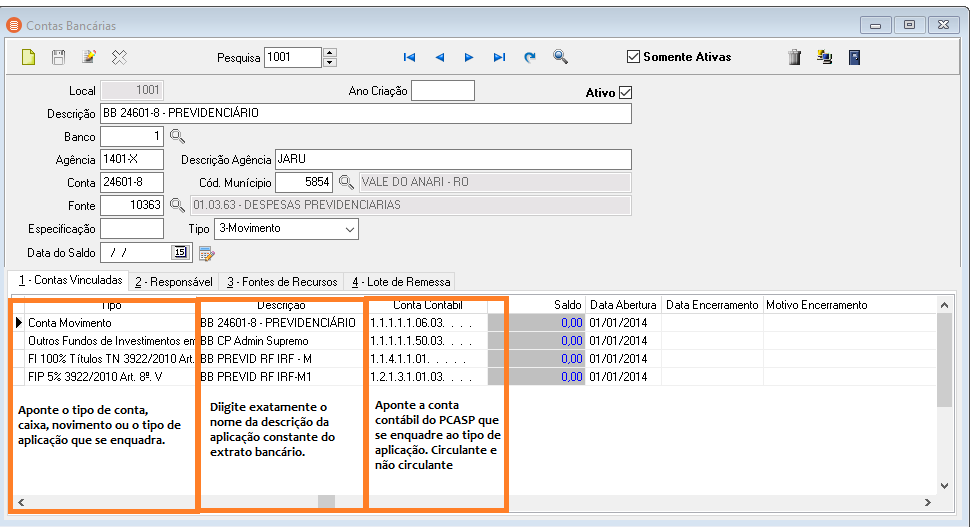 Apontamento da fonte de recursos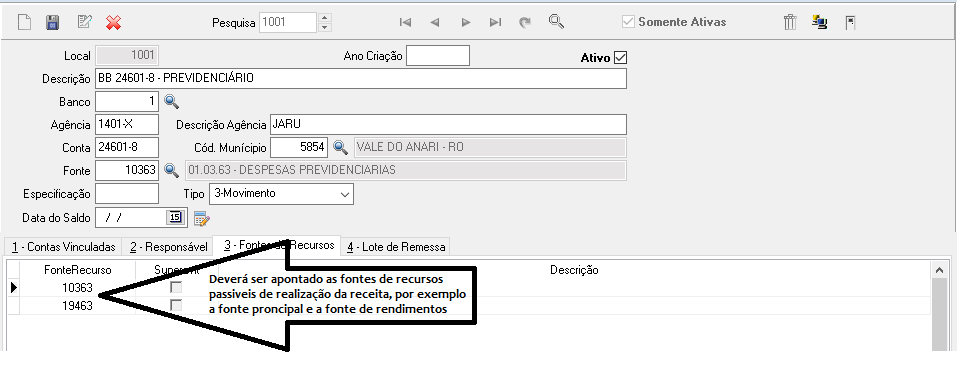 Encerramento e inativação da conta bancária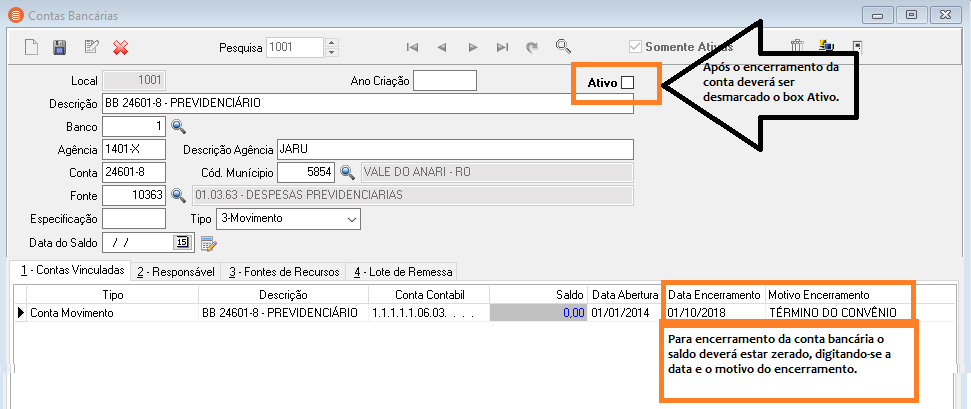 Conciliação bancária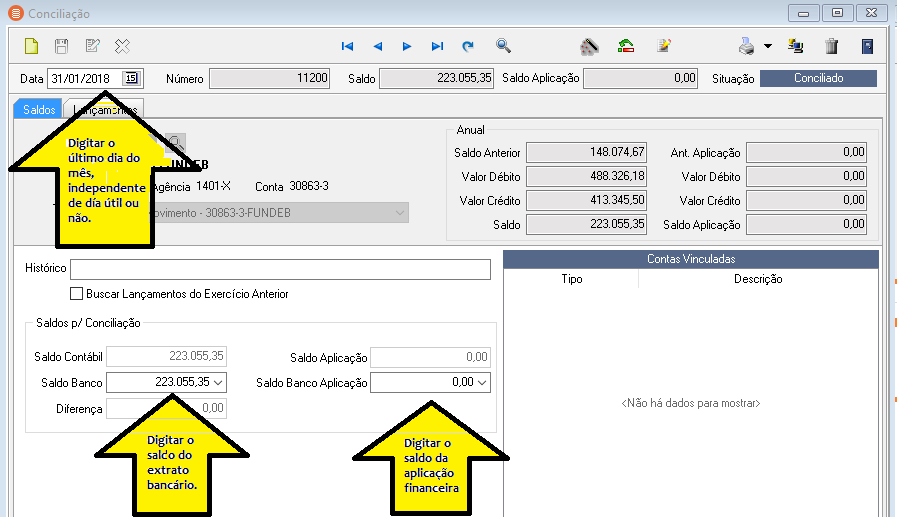 Conciliado ou não: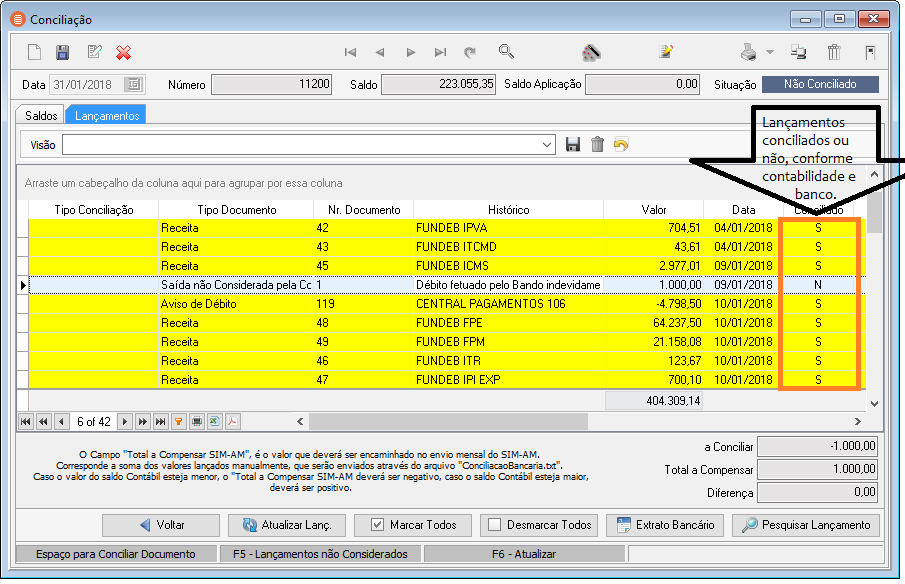 Valores em trânsito – Diferenças verificadas.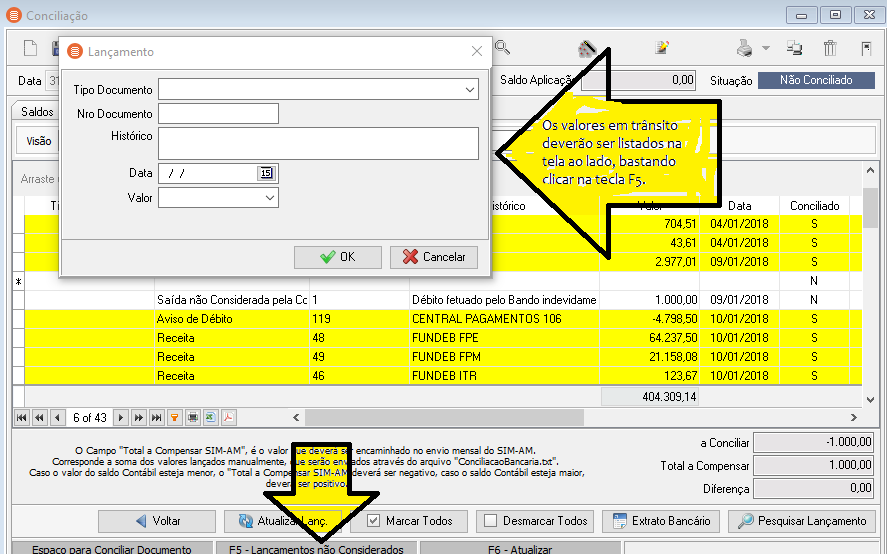 